Vocabulary: Energy of a Pendulum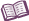 VocabularyConservation of energy – the principle that the total energy in a closed system remains constant.Gravitational potential energy – potential energy that depends on an object’s position within a gravitational field such as that exerted by Earth.Gravitational potential energy is represented by several symbols: GPE, PE, or U.On Earth, an object’s gravitational potential energy depends on the object’s weight and height above Earth’s surface.The formula for gravitational potential energy is GPE = wh or GPE = mgh.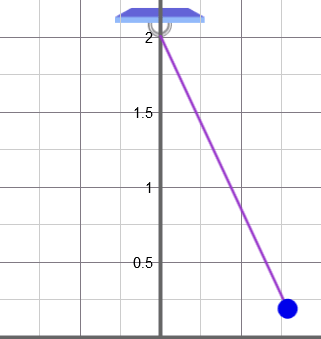 Kinetic energy – energy of motion.Kinetic energy is represented by the symbol KE or simply K.The formula for kinetic energy is KE = mv2 ÷ 2.Pendulum – a weight that can swing freely.Potential energy – the energy an object has because of its position or shape.Potential energy that is dependent on an object’s position above earth is known as gravitational potential energy.Potential energy that is dependent on an object’s shape (such as a stretched rubber band) is known as elastic potential energy.Velocity – the speed and direction of a moving object.The velocity of an object can be described by a vector. 